ИНФОРМАЦИЯво исполнение пункта 5.6.4 Положения о конкурсе городов России «Города для детей. 2019» (конкурсное задание № 4: проведение в муниципальном образовании мероприятия, направленного на изучение краеведческого и историко-культурного наследия)Одним из условий стабильности современного общества является уважение к истории своей Родины, к народам и традициям. Огромная роль в приобщении к изучению, сохранению и возрождению культурно-исторического наследия принадлежит музеям. Как считает К.Г. Левыкин: «Музей – исторически обусловленный многофункциональный институт социальной информации, предназначенный для сохранения культурно-исторических и естественнонаучных ценностей, накопления и распространения информации посредством музейных предметов. Документируя процессы и явления природы и общества, музей комплектует, хранит, исследует коллекции музейных предметов, а также использует их в научных, образовательных, воспитательных и пропагандистских целях». Сегодня музей является не только хранилищем документов, предметов, свидетельствующих об историко-культурном наследии, но и социокультурным институтом, где главными становятся вопросы приобщения детей и молодежи к духовно-нравственным и культурным ценностям посредством разнообразных форм краеведческой работы.Подростки – одна из самых сложных аудиторий в музее. В этом возрасте посещать музеи становится скучно, неинтересно, поэтому необходимо искать такие формы краеведческой деятельности, при которых уделяется большое внимание развитию у школьников стремления к самостоятельной работе, исследованию в пространстве музея. В ГБУК «Краеведческий музей им. Х.А. Исаева» такими формами стали интерактивная поисково-исследовательская игра для подростков, смотр-конкурс музейных экспозиций и выставок и др. 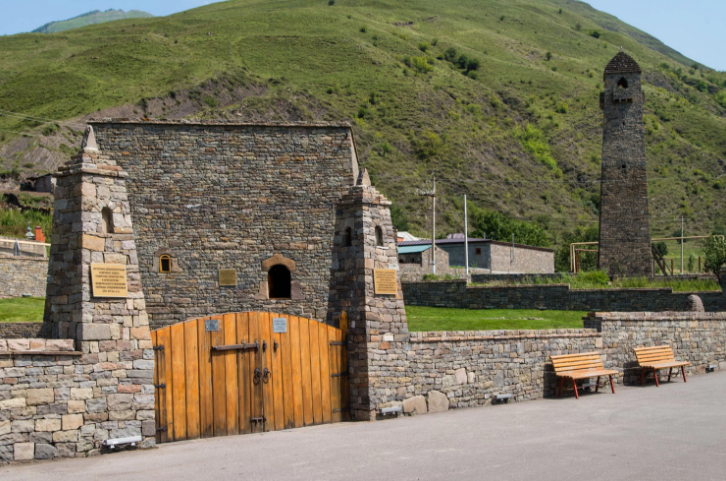 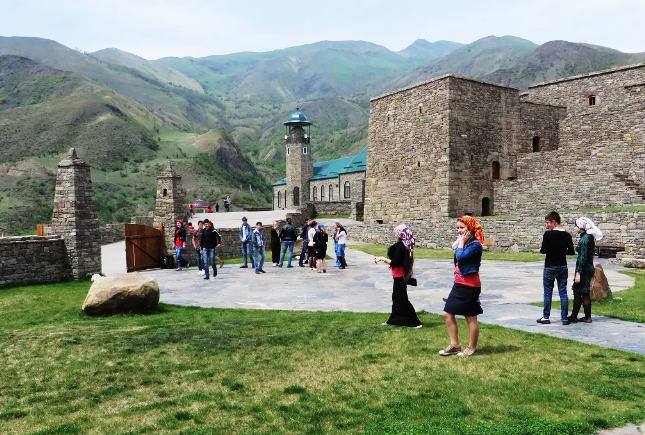 Краеведческий часВ ГБУК «Краеведческий музей им. Х.А. Исаева» подростки являются частыми и желанными гостями.В сентябре текущего года в целях исполнения пункта 5.6.4. Положения о конкурсе городов России «Города для детей. 2019»  в краеведческом музее прошел краеведческий час, посвященный самому дорогому - родному краю, нашей малой родине - селу Итум-Кали. Участниками мероприятия были обучающиеся МБОУ «СОШ с. Итум-Кали им. Х.А. Исаева.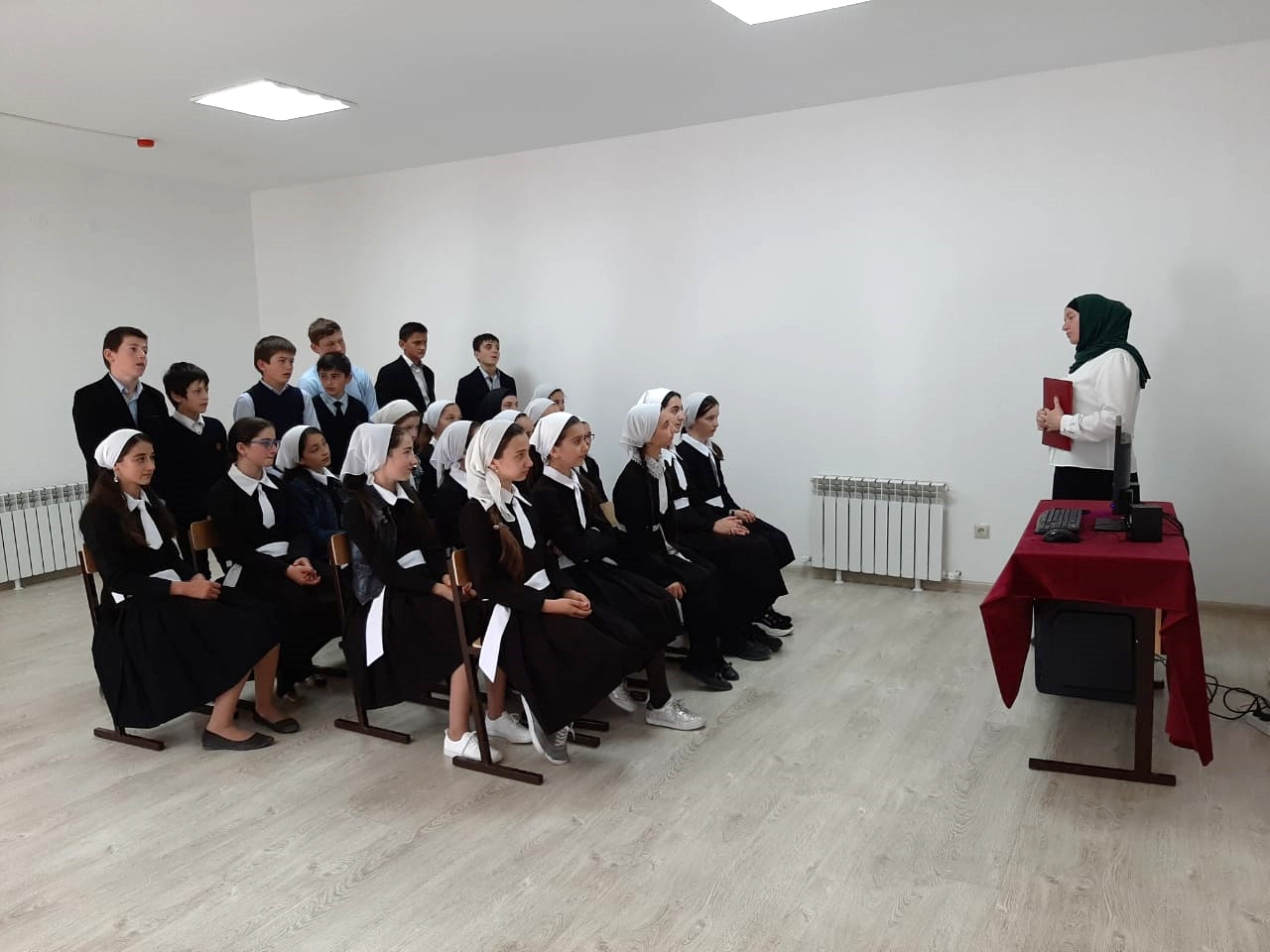          Чувство малой родины появляется у человека в детстве. С игрушки, с народной сказки, с первой школьной беседы об окружающем мире складывается у ребенка представление о родине. И с нею, с этой отдельной и личной родиной, он приходит с годами к той большой Родине, которая для всех одна. Родина подобна огромному дереву, на котором не сосчитать листьев, а прибавляет ему сил доброта. Всякое дерево имеет корни, которые питают дерево, связывают его с землёй. Корни - это то, чем мы жили вчера, год назад, сто, тысячу лет назад. Это наша история.Присутствующим на мероприятии было предложено пройтись по краеведческому музею. Экскурсоводы Шуаипова Л.Х., Арсанукаева Х.У., Алхастов И.А-К. рассказали о музее и его основателе, о наших знаменитых земляках, о семье Х.А.Исаева, о селе Итум-Кали. 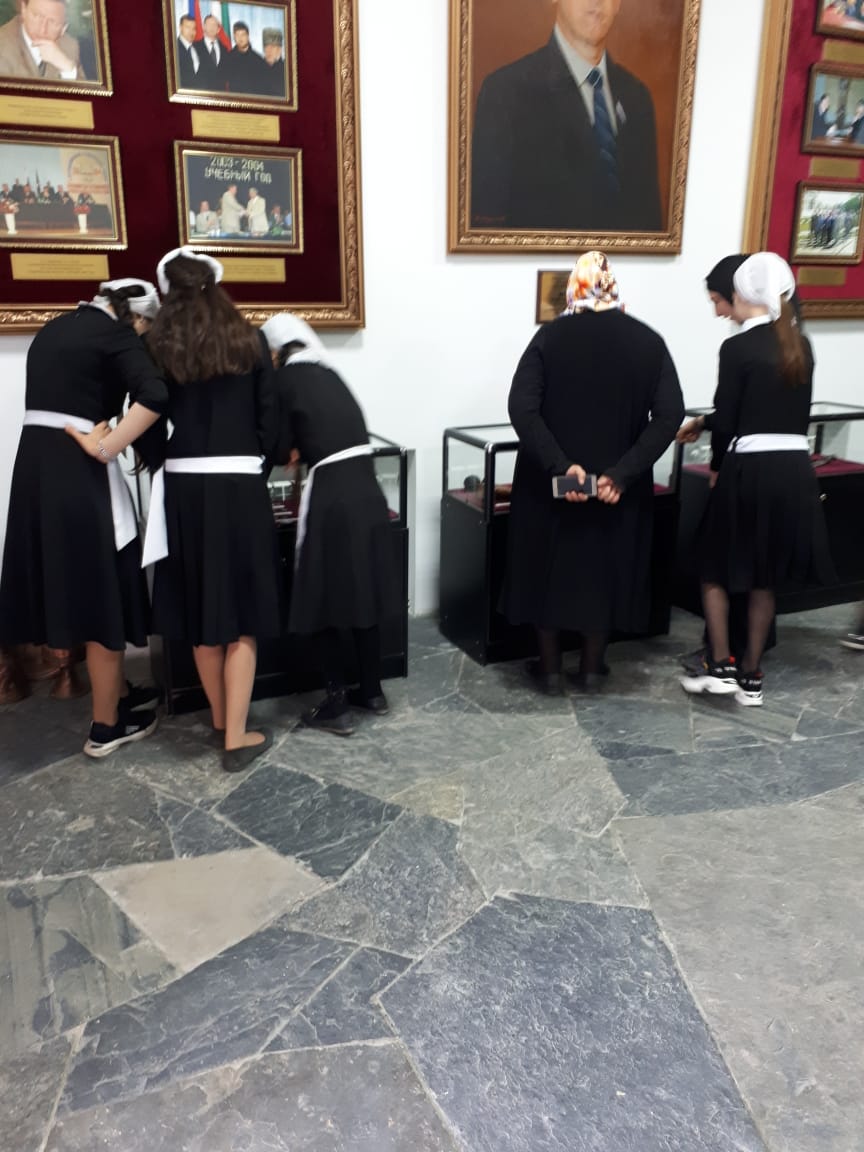 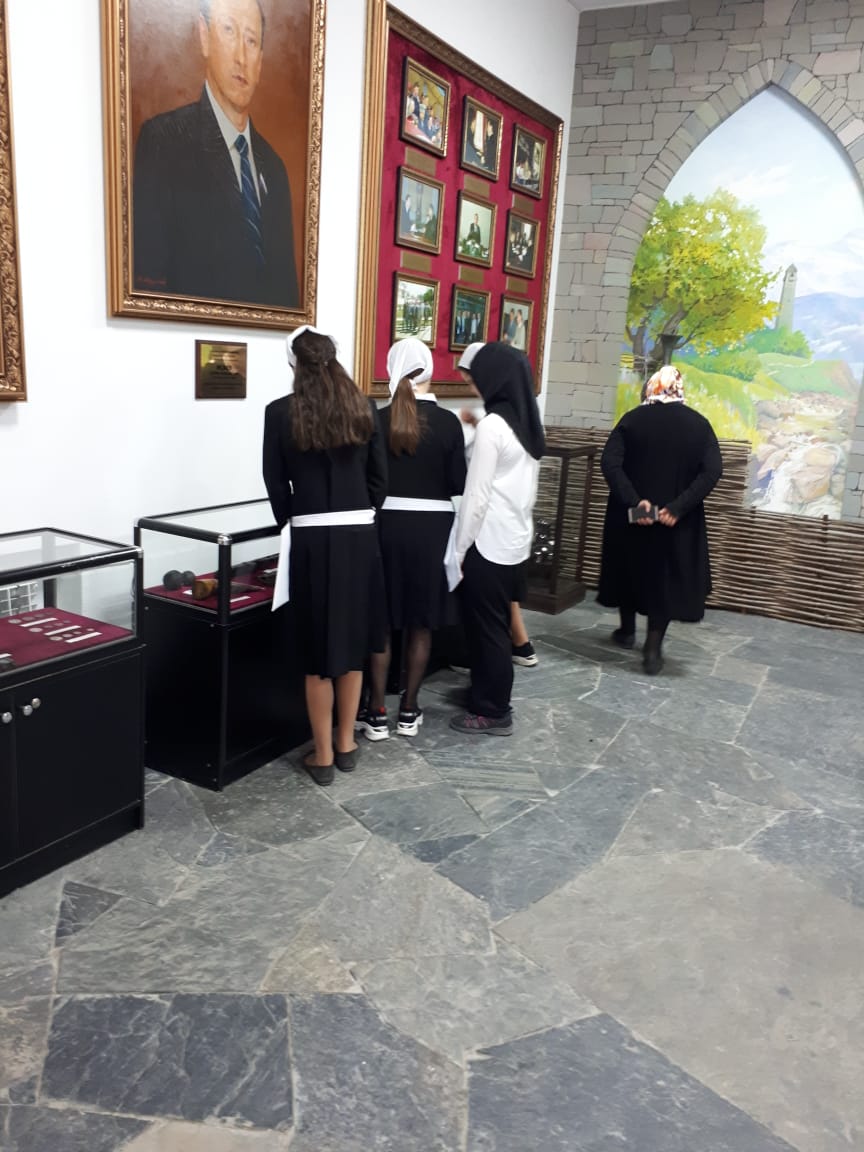 По инициативе главы Чеченской Республики Рамзана Ахматовича Кадырова в 2011 году в высокогорном Итум-Калинском районе, в самой центральной части с. Итум-Кали восстановлен старинный историко-архитектурный комплекс Пхьакоч. Благодаря специалистам-реставраторам удалось не только полностью восстановить замковый комплекс, но и сохранить его в первозданном виде. Возраст этого архитектурного комплекса летоисчисляется с одиннадцатых и пятнадцатых веков.     	Замковый комплекс Пхьакоч расположен у входа в ущелье Тазбичи, с западной стороны обращен к каменистому ложу горы Дёре-ахк, а с востока упирается в горы Цуника. Внутри крепости, обнесенной каменной стеной, расположены несколько жилых и одна боевая башня, водяная мельница и старинная мечеть.     	В одной из жилых башен располагается краеведческий музей им. Х.А. Исаева. Здесь собраны самые разнообразные экспонаты, имеющие большую ценность - старинное орудие труда, оружие, предметы обихода, разнообразная утварь и украшения. На некоторых камнях башенного комплекса есть таинственные надписи, которые были нанесены еще нашими предками в древности.     	Местные жители рассказывает легенду о создании этого места. Основатель этого комплекса был Итон, который остановился в этом районе, чтобы передохнуть и уснул, а когда проснулся - возле него сплел паутину паук и свила гнездо ласточка. Поэтому он решил, что это благодатное место и остановился здесь. Женился на местной девушке и основал целый замковый комплекс, который и получил название Итум-Кали, а в переводе на чеченский Итон-Кхаьл.     	Замковый комплекс и музей находятся в живописном месте Чеченской Республики, на высоте 850 м. над уровнем моря. Посещение данного места принесет массу пользы. Во-первых - это расширение вашего кругозора, а во-вторых - возможность прекрасно провести время, изучая суровые и неприступные крепости среди красивейшей природы. Это уникальное по своей значимости место, окруженное со всех сторон высокими и неприступными горами.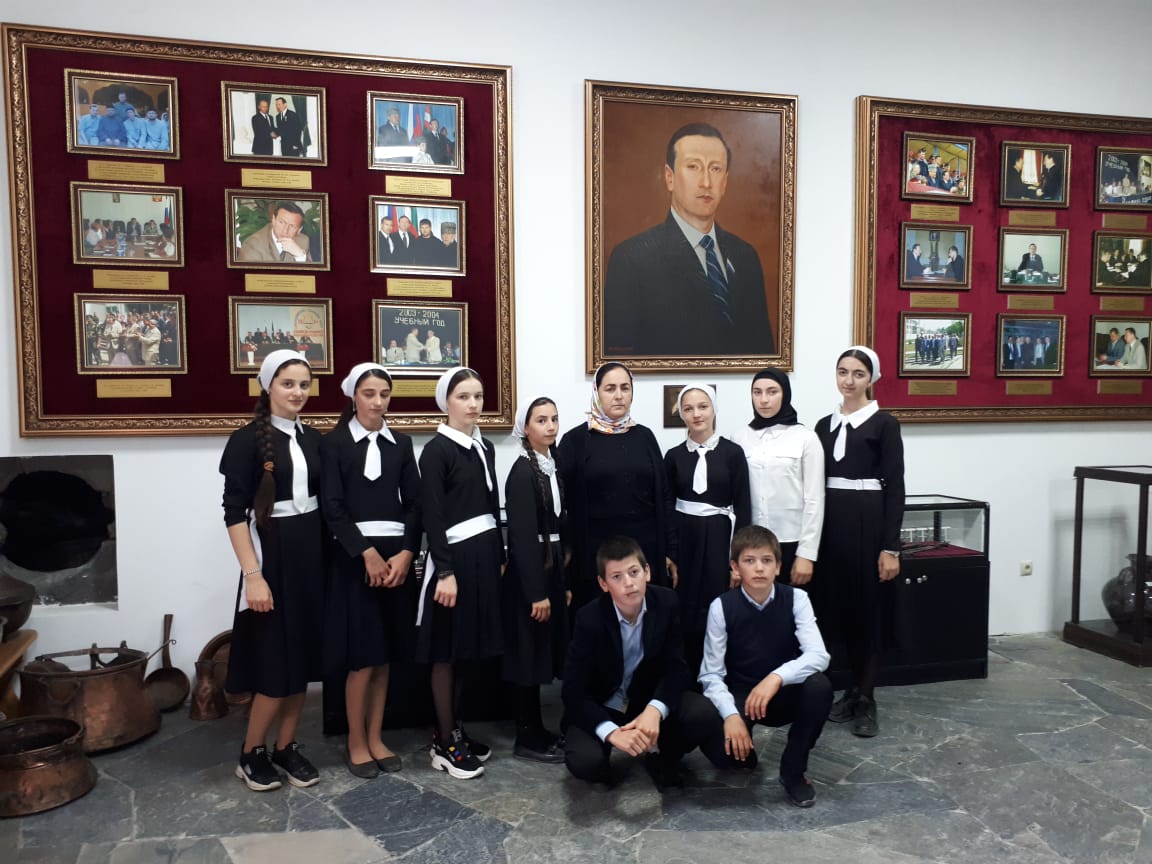 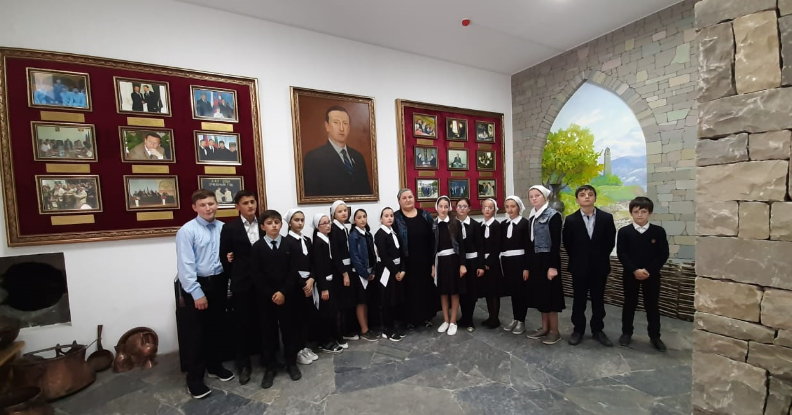 Фотовыставка «Итум-Кали - прошлое и настоящее»В Итум-Калинском сельском поселении сотрудники музея провели фотовыставку «Итум-Кали - прошлое и настоящее». Здесь были представлены фотографии, рассказывающие об истории Итум-Кали, который богат природными и культурными объектами, удивительными водопадами и бурными горными реками, о людях, проживавших в районе, о животном и растительном мире. Экспозиция была представлена в трех направлениях: «Флора и фауна», «Времена и люди», «Наши достопримечательности». Ведущие мероприятия провели пресс-обзоры у выставки для посетителей, рассказали интересные моменты из истории с. Итум-Кали, о людях, проживавших в этих краях, об основателе села Итум-Кали.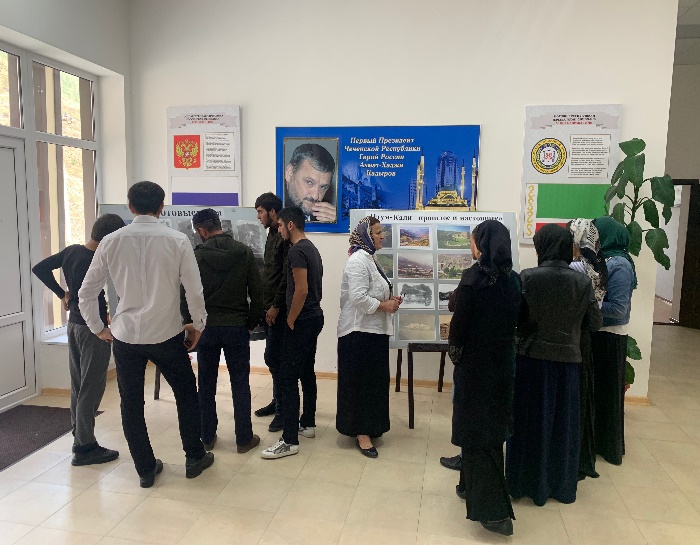 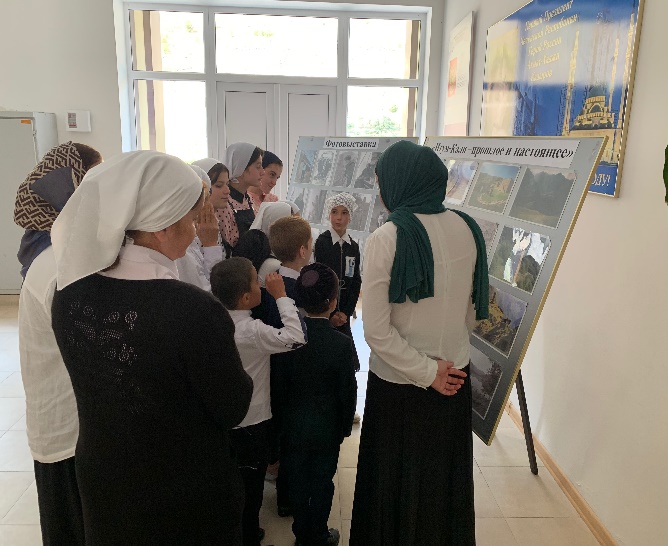 Конкурс на лучшую фотографию «МОЕ СЕЛО.МЫ»В читальном зале Районной библиотеки Итум-Калинского муниципального района подведены итоги конкурса на лучшую фотографию «МОЕ СЕЛО. МЫ», организованного в целях исполнения пункта 5.6.4. Положения о конкурсе городов России «Города для детей. 2019», а также повышения интереса читателей к родному селу Итум-Кали и изучения краеведческого и историко-культурного наследия. Фотографии, представленные на судейство жюри, были сделаны в абсолютно разных темах: множество фотографий с празднования Дня победы около обелиска в память о ветеранах Великой Отечественной войны на территории МБОУ «СОШ с.Итум-Кали им. Х.А. Исаева», более пяти фотографий с театральных выступлений учащихся Детской музыкальной школы Итум-Калинского муниципального района, большое количество фотографий Братского кладбища воинов советской армии, погибших при операциях в период 1942-1943 гг., и Краеведческого музея им. Х.А. Исаева».Для участия в мероприятии были приглашены социально активные жители Итум-Калинского сельского поселения, для которых фотография является источником постоянного вдохновения. Работы были выставлены на всеобщее обозрение в рамках фотовыставки. Во время просмотра фотографий гости фотовыставки клеили стикеры рядом с понравившимся снимком. При подведении итогов конкурса был проведен отбор снимков, набравших наибольшее количество голосов. Авторы трех лучших фотографий были награждены дипломами 1, 2 и 3 степеней. Победителем стала Астемирова М.Р., студентка 3 курса факультета культурологии Чеченского государственного университета, второе место заняла Мусаева Х.Р., начинающий фотограф, а третье забрала Арснукаева Х.У., студентка 4 курса факультета Филологии ЧГПУ.В подведении итогов конкурса приняли участие: директор Централизованной библиотечной системы Итум-Калинского муниципального района – Амаева Х.М., журналист районной газеты «Ведучи» – Баева Х.С. и специалисты Отдела культуры Итум-Калинского муниципального района. 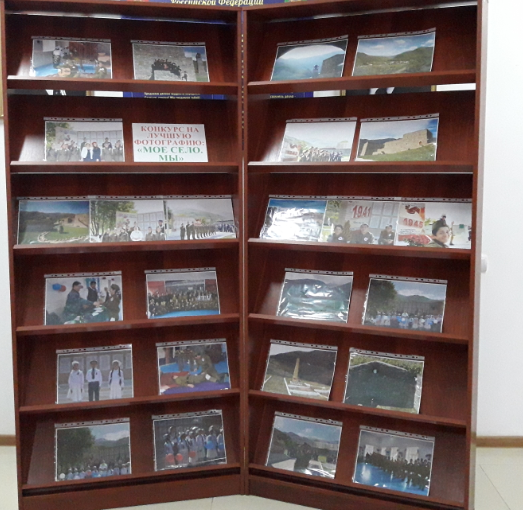 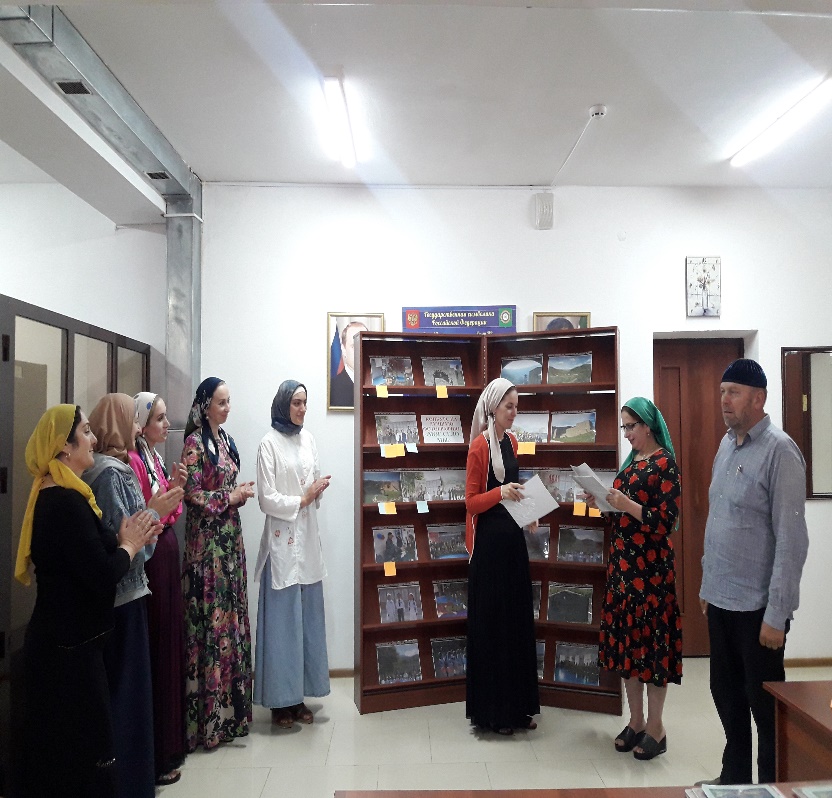 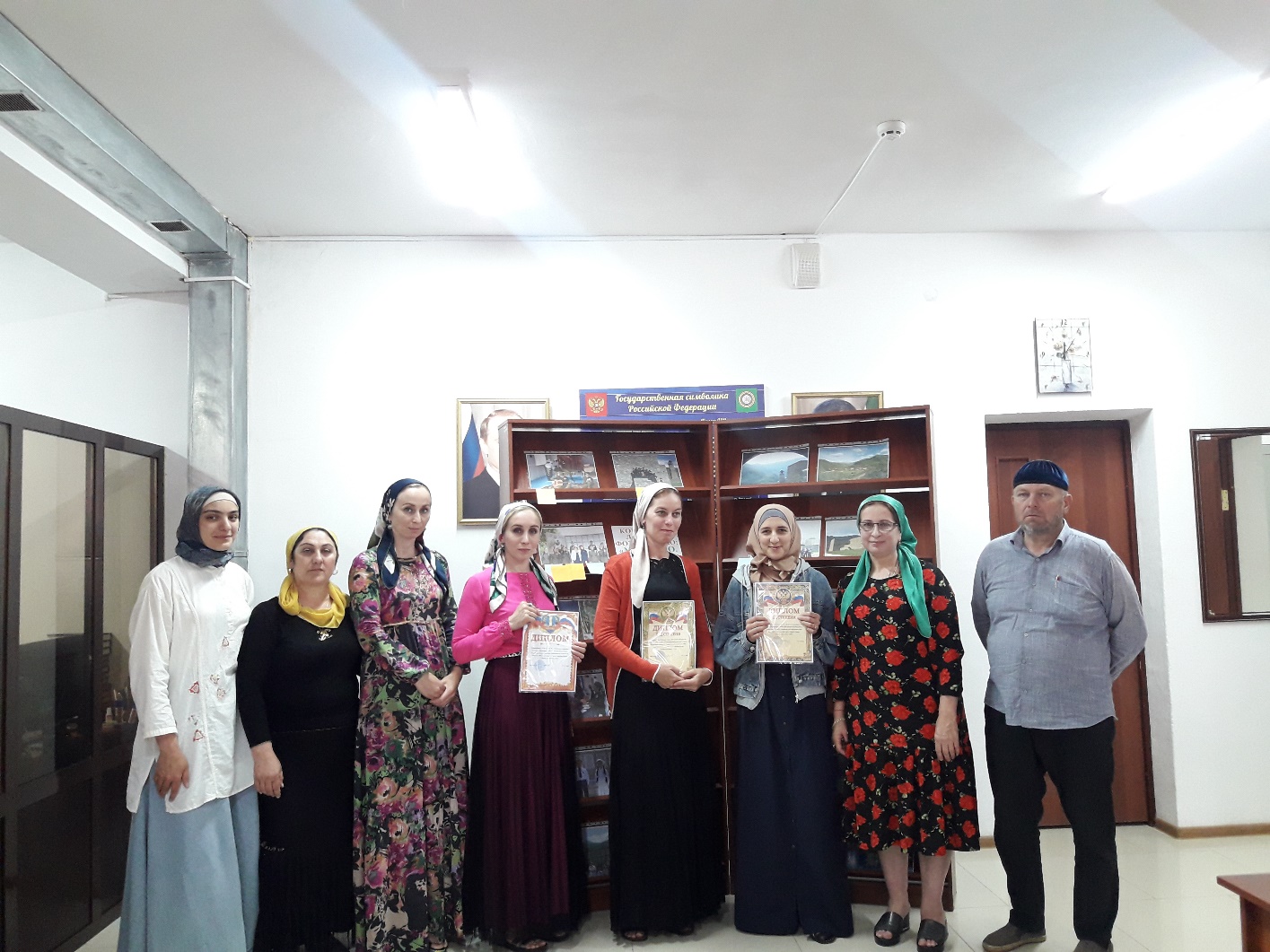 